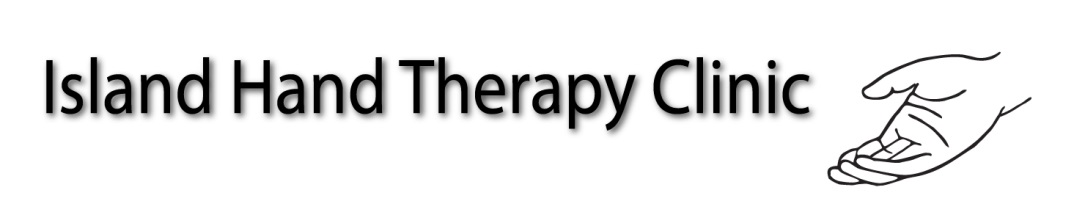 A busy private hand therapy practice is looking for a full time physiotherapist or occupational therapist interested in a career in hand therapy.  We have 3 locations in the greater Victoria area, Victoria, Langford and Sidney with a broad referral base.  Training and mentoring will be provided.  Physiotherapists can be new grads or therapists new to hand therapy, as well as experienced hand therapists.  Because of billing issues in BC, Occupational Therapists must be within 2 years of eligibility to qualify as a Certified Hand Therapist.  For more information, check out our website at www.islandhandtherapy.com.  Please send resumes or questions to cfaulkner@shaw.ca